ppSimple Contract This Contract is entered into by and between ________________, [AN INDIVIDUAL, OR TYPE OF BUSINESS ENTITY] (“First Party”), and ________________, [AN INDIVIDUAL, OR TYPE OF BUSINESS ENTITY] (“Second Party”). The term of this Agreement shall begin on [BEGIN DATE] and shall continue Through its termination date of [END DATE]. The specific terms of this Contract are as follows:1.2.3. In consideration of the mutual promises set forth herein, the First Party covenants and agrees that it shall _____________________________________________________________________________ _____________________________________________________________________________ _____________________________________________________________________________. The Second Party covenants and agrees that it shall ___________________________________ _____________________________________________________________________________ _____________________________________________________________________________. This Contract may not be modified in any manner unless in writing and signed by both Parties. This document andAny attachments hereto constitute the entire agreement between the Parties. This Contract shall be binding upon theParties, their successors, heirs and assigns and shall be enforced under the laws of the State of ____________.___________________________________      ___________________________________       (Signature)                             (Signature)___________________________________      ___________________________________       (Printed Name)                           (Printed Name)___________________________________ ___________________________________(Address) (Address)Date: _________________, 20___ Date: ______________, 20____Simple Contract This Contract is entered into by and between ________________, [AN INDIVIDUAL, OR TYPE OF BUSINESS ENTITY] (“First Party”), and ________________, [AN INDIVIDUAL, OR TYPE OF BUSINESS ENTITY] (“Second Party”). The term of this Agreement shall begin on [BEGIN DATE] and shall continue Through its termination date of [END DATE]. The specific terms of this Contract are as follows:1.2.3. In consideration of the mutual promises set forth herein, the First Party covenants and agrees that it shall _____________________________________________________________________________ _____________________________________________________________________________ _____________________________________________________________________________. The Second Party covenants and agrees that it shall ___________________________________ _____________________________________________________________________________ _____________________________________________________________________________. This Contract may not be modified in any manner unless in writing and signed by both Parties. This document andAny attachments hereto constitute the entire agreement between the Parties. This Contract shall be binding upon theParties, their successors, heirs and assigns and shall be enforced under the laws of the State of ____________.___________________________________      ___________________________________       (Signature)                             (Signature)___________________________________      ___________________________________       (Printed Name)                           (Printed Name)___________________________________ ___________________________________(Address) (Address)Date: _________________, 20___            Date: ______________, 20____Simple Contract This Contract is entered into by and between ________________, [AN INDIVIDUAL, OR TYPE OF BUSINESS ENTITY] (“First Party”), and ________________, [AN INDIVIDUAL, OR TYPE OF BUSINESS ENTITY] (“Second Party”). The term of this Agreement shall begin on [BEGIN DATE] and shall continue through its termination date of [END DATE]. The specific terms of this Contract are as follows:1.2.3. In consideration of the mutual promises set forth herein, the First Party covenants and agrees that it shall _____________________________________________________________________________ _____________________________________________________________________________ _____________________________________________________________________________. The Second Party covenants and agrees that it shall ___________________________________ _____________________________________________________________________________ _____________________________________________________________________________. This Contract may not be modified in any manner unless in writing and signed by both Parties. This document andany attachments hereto constitute the entire agreement between the Parties. This Contract shall be binding upon theParties, their successors, heirs and assigns and shall be enforced under the laws of the State of ____________.___________________________________      ___________________________________       (Signature)                             (Signature)___________________________________      ___________________________________       (Printed Name)                           (Printed Name)___________________________________ ___________________________________(Address) (Address)Date: _________________, 20___            Date: ______________, 20____Simple Contract This Contract is entered into by and between ________________, [AN INDIVIDUAL, OR TYPE OF BUSINESS ENTITY] (“First Party”), and ________________, [AN INDIVIDUAL, OR TYPE OF BUSINESS ENTITY] (“Second Party”). The term of this Agreement shall begin on [BEGIN DATE] and shall continue through its termination date of [END DATE]. The specific terms of this Contract are as follows:1.2.3. In consideration of the mutual promises set forth herein, the First Party covenants and agrees that it shall _____________________________________________________________________________ _____________________________________________________________________________ _____________________________________________________________________________. The Second Party covenants and agrees that it shall ___________________________________ _____________________________________________________________________________ _____________________________________________________________________________. This Contract may not be modified in any manner unless in writing and signed by both Parties. This document andany attachments hereto constitute the entire agreement between the Parties. This Contract shall be binding upon theParties, their successors, heirs and assigns and shall be enforced under the laws of the State of ____________.___________________________________      ___________________________________       (Signature)                             (Signature)___________________________________      ___________________________________       (Printed Name)                           (Printed Name)___________________________________ ___________________________________(Address) (Address)Date: _________________, 20___            Date: ______________, 20___Simple Contract This Contract is entered into by and between ________________, [AN INDIVIDUAL, OR TYPE OF BUSINESS ENTITY] (“First Party”), and ________________, [AN INDIVIDUAL, OR TYPE OF BUSINESS ENTITY] (“Second Party”). The term of this Agreement shall begin on [BEGIN DATE] and shall continue through its termination date of [END DATE]. The specific terms of this Contract are as follows:1.2.3. In consideration of the mutual promises set forth herein, the First Party covenants and agrees that it shall _____________________________________________________________________________ _____________________________________________________________________________ _____________________________________________________________________________. The Second Party covenants and agrees that it shall ___________________________________ _____________________________________________________________________________ _____________________________________________________________________________. This Contract may not be modified in any manner unless in writing and signed by both Parties. This document andany attachments hereto constitute the entire agreement between the Parties. This Contract shall be binding upon theParties, their successors, heirs and assigns and shall be enforced under the laws of the State of ____________.___________________________________      ___________________________________       (Signature)                             (Signature)___________________________________      ___________________________________       (Printed Name)                           (Printed Name)___________________________________ ___________________________________(Address) (Address)Date: _________________, 20___            Date: ______________, 20___Simple Contract This Contract is entered into by and between ________________, [AN INDIVIDUAL, OR TYPE OF BUSINESS ENTITY] (“First Party”), and ________________, [AN INDIVIDUAL, OR TYPE OF BUSINESS ENTITY] (“Second Party”). The term of this Agreement shall begin on [BEGIN DATE] and shall continue through its termination date of [END DATE]. The specific terms of this Contract are as follows:1.2.3. In consideration of the mutual promises set forth herein, the First Party covenants and agrees that it shall _____________________________________________________________________________ _____________________________________________________________________________ _____________________________________________________________________________. The Second Party covenants and agrees that it shall ___________________________________ _____________________________________________________________________________ _____________________________________________________________________________. This Contract may not be modified in any manner unless in writing and signed by both Parties. This document andany attachments hereto constitute the entire agreement between the Parties. This Contract shall be binding upon theParties, their successors, heirs and assigns and shall be enforced under the laws of the State of ____________.___________________________________      ___________________________________       (Signature)                             (Signature)___________________________________      ___________________________________       (Printed Name)                           (Printed Name)___________________________________ ___________________________________(Address) (Address)Date: _________________, 20___            Date: ______________,NEW CUSTOMER FOR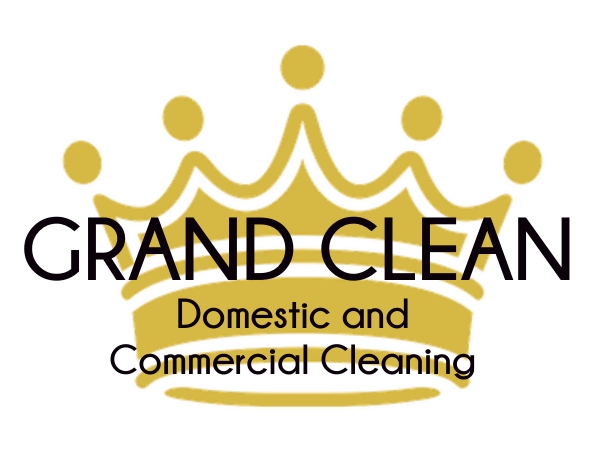 Contract for DOMESTIC CLEANING SERVICESThis contract is made between the client and GRAND CLEAN (hereafter known as the Contractor). The customer desires to have certain cleaning services, performed upon the customers premises.Therefore, the parties hereby agree as follows:1. The customer shall give the contractor access to the property during regular business hours and other mutually agreeable times. Services shall be performed on a schedule to which the parties agree.2. The customer shall provide for Contractor's use in performance of this contract the following equipment and supplies.3. The customer shall pay Grand Clean within 48 hours of the date the cleaning services were last performed. Payment can be made by: Electronic Banking.Please make payment to the following account: GRAND CLEAN20-45-4510937878Ref: First Line of your address 4. Please allow at least 48 hours notice to cancel or reschedule a scheduled clean. Cancellations received less than 48 hours will be charged 50% of the amount. Less than 24 hours will be charged the full amount.5. For any reason we are unable to access the property on the day of your scheduled clean, the client must agree to pay the full charge6. Either party may terminate this agreement with 14 days written notice to the other. Any payment for services rendered owed by the customer shall be due and payable at the time this agreement is terminated. If we have a key for your property, this will be returned within 7 days of receiving cancellation, 7. All bookings for cleaning services must be made directly via Grand Clean 8.  The customer agrees that they will not directly or indirectly approach any of your cleaners to work for them or a third party unless contracted through Grand CleanCustomer signature _________________________________Customer name   ______________________________Date______________________Customer street address, City, Postcode   ______________________